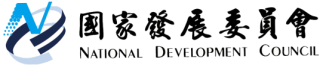 國家發展委員會新聞稿引進民間創意，活化政府網站國家發展委員會與經濟部及中央選舉委員會等10個機關共同合作辦理「政府網站引進民間創意競賽活動」，於本(104)年6月1日上午於臺北科技大學會議中心，由行政院張副院長主持啟動記者會。隨著資通訊科技(ICTs)快速發展，及各種行動裝置日益普及，民眾上網率快速提升，政府網站成為政府與民眾溝通的重要平臺，亦扮演政府為民服務的虛擬門市角色。為強化政府網站資訊的即時性、便捷性、豐富性及多元性，提升整體服務效能，因此辦理本次活動，藉以引進民間創意，活化政府網站。本次擇13個政府機關網站，透過競賽方式讓民眾運用想像、創意與使用經驗，打造理想的政府網站，讓民眾需求和政府服務充份接軌，發揮網站功能的最大效用。本活動將由民眾依據該機關的服務宗旨，作為各機關網站改善基礎，並參考機關網站資訊(含網站文字、照片、影音或應用程式介面)，發揮創意設計。競賽活動將透過民眾、媒體票選及專家評選機制，選出最符合民眾需求的政府網站創意設計。獲選網站名單預計9月公布，將作為未來各機關網站改善參考運用的基礎，提供18個獲獎名額，最高獎金新臺幣60萬元，參與票選留言的民眾亦有機會得到智慧型3C產品、禮券等，相關活動內容資訊請見活動網站(http://wdc.tca.org.tw)。本次競賽的特點除引進民眾創意打造理想的政府網站，同時結合民間資源辦理，本次參與競賽者的作品網站暫存空間，即是由民間建置的雲端主機服務提供。再者，本次競賽所有得獎作品的網站原始碼，將採政府開放資料精神，無償授權各政府機關選用，各機關可視需要與獲獎團隊洽談後續採購事宜，亦可自行採用得獎作品的創意設計精神改善現有網站服務效能。國發會為提升中央與地方政府網站服務品質，提高民眾對政府網站服務滿意度，本(104)年分3階段推動政府機關網站創新服務，包括建立自主性網站檢核系統、導入智慧型預警機制、建立網站流量儀表板以及引進民間創意活化政府網站，例如本次活動。希望能創新改造政府服務流程，提升政府整體服務。附件、「政府網站引進民間創意競賽活動」共同辦理機關主辦國家發展委員會經濟部協辦公平交易委員會中央選舉委員會國軍退除役官兵輔導委員會行政院人事行政總處飛航安全調查委員會內政部移民署財政部台北國稅局交通部觀光局經濟部工業局教育部